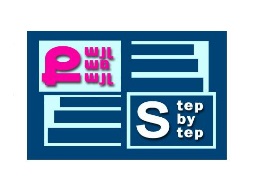 «Քայլ առ քայլ» բարեգործական հիմնադրամ «Նախադպրոցական հաստատության մանկավարժական աշխատողների մասնագիտական կարողությունների և հմտությունների զարգացման» ծրագիր ՀԵՏԱԶՈՏԱԿԱՆ ԱՇԽԱՏԱՆՔԹեմա՝ Մանկավարժական աշխատողի ուսումնադաստիարակչկան                աշխատանքների պլամնավորումը՝ նախադպրոցական կրթության պետական կրթական                         չափորոշչի համապատասխան:Դաստիարակ՝ Նաիրա ՏոռոզյանՄանկապարտեզ՝	«  Սյունիքի մարզ, ք. Գորիս, գ.Ակներ << Վերիշենի մանկապարտեզ>> » ՀՈԱԿ2022թ.ԲովանդակությունՆերածություն………………………………………………………………………………..……..4   Տեսական մաս1․1․Դաստիարակի աշխատանքների պլանավորումը չափորոշչին համահունչ……………………………………………………………………………………….....51․2․Ուսումնադաստիարակչական գործընթացի կազմակերպումը ՆՈւՀ-ում……..………………………………………………………………………………………….….10Գործնական մաս………………………………………………..………………………..………14Եզրակացություն……………………………………………………………….……….…………21Օգտագործված գրականություն………………….………………………………………...…23Ներածություն  Թեմայի արդիականությունը Մանկավարժական աշխատողի ուսումնադաստիարակչական աշխատանքների պլանավորումը նախադպրոցական կրթության պետական կրթական չափորոշիչներին համապատասխան կրթության ու դաստիարակությոան ապահումը որպես մանկավարժական գործընթաց և հասարակության կայուն զարգացման անհրաժեշտություն:  Խմբերում ուսուցման օգտակարության աստիճանը կախված է նրանից, թե որքանով են դաստիարակները տիրապետում իրականացվող ուսումնական ծրագրին, մեթոդներին ու ռազմավարություններին, որոնց օգնությամբ կարելի է երեխաների ուսուցման արդյունավետությունն առավելագույնի հասցնել:Որոշ երեխաներ կարող են շատ ավելի բարձր ցուցանիշներ դրսևորել, քան սահմանում են չափորոշիչները, ոմանք՝ մի քիչ ավելի ցածր։ Երեխաների տվյալ տարիքին համապատասխան զարգացման և ուսումնառության հետ կապված ակնակալիքների մասին մտածելիս կարևոր է ուշադրություն դարձնել նրանց անհատական առանձնահատկություններին: Երեխաները տարբեր են` կախված իրենց բնածին ունակություններից, փորձից, առողջական վիճակից և սովորելու նկատմամբ ունեցած վերաբերմունքից: Երեխաների միջև այսպիսի տարբերությունները բնական են: Անհրաժեշտ է հարգանք դրսևորել բոլոր երեխաների նկատմամբ, նրանց վերաբերվել որպես ունակ անհատների, որոնք կարող են տարբեր տեմպերով զարգանալ ու սովորել, հասկանալ շրջապատող աշխարհը և արտահայտել իրենց սեփական աշխարհը:Չափորոշչային պահանջների հիմքում ընկած է այն համոզմունքը, որ երեխաների ուսումնառությունը և զարգացումը բազմակողմանի է, քանի որ ֆիզիկական զարգացման հետ մեկտեղ զարգանում են նաև երեխայի խոսքն ու լեզուն, զգացմունքները, սոցիալական շփման և իմացական հմտությունները և այլն: Հետևաբար, երեխայի համակողմանի զարգացման համար կարևոր են բոլոր ոլորտները և պետք է հավասարապես արժևորվեն:  Չափորոշիչներն այն ուղենիշներն են, որոնք մանկավարժները կարող են օգտագործել տարբեր ոլորտներում երեխաների զարգացմանը նպաստելու համար: Նախադպրոցական կրթության չափորոշչի փոփոխությունը պայմանավորված է հանրակրթության պետական նոր չափորոշչի ընդունմամբ, որտեղ նախադպրոցական կրթությունը դիտարկվում է հանրակրթության նախնական աստիճան և նպատակ ունի ապահովել նախադպրոցական կրթության համակարգից երեխայի սահուն անցումը դեպի հանրակրթություն: Չափորոշիչը հանդիսանում է երեխայակենտրոն կրթության հիմքը և երեխաների կարիքներին ու հետաքրքրություններին արձագանքելու, յուրաքանչյուր երեխայի անձը հարգելու, համատեղ ուսումնառության գործընթացը խթանելու հնարավորություն է ընձեռում:Չափորոշչով սահմանվում են երեխայի լեզվական և հաղորդակցական,ֆիզիկական կրթության, առողջ ապրելակերպի, ճանաչողական, սոցիալական, քաղաքացիական, թվային, մեդիա, մշակութային, մաթեմատիկական, տեխնիկական և այլ կարողություններ:  Աշխատանքի նպատակն է՝Ներկայացնել դատիարակի աշխատանքի պլանավորումը չափորոշչային վերջնարդյունքներին համահունչՆպատակից բխող խնդիրներն են՝Ոսումնասիրել պլանավորման գործընթացի էությունը,դրա անհրաժեշտությունըՎերլուծել չափորոշչային վերջնարդյյունքներըՆերկայացնել դաստիարակի աշխատանքի պլանավորման օրինակ չափորոշչային վերջնարդյունքների դիտարկմամբՏԵՍԱԿԱՆ ՄԱՍ1․1․Դաստիարակի աշխատանքների պլանավորումը չափորոշչին համահունչՈւսումնական	հաստատություններում	ուսումնադաստիարակչական գործունեություն չի կարող գոյություն ունենալ առանց ուսուցչի աշխատանքի նախնական մասնագիտական ​​պլանավորման: Աշխատանքի ճիշտ կազմակերպումը թույլ է տալիս ընդգծել նպատակներն ու խնդիրները, նշել աշակերտների արդյունքները, որոշակի ժամանակահատվածի ձեռքբերումները: Ինչպես մեթոդաբար ճիշտ ձևակերպել թեմատիկ կրթական գործընթաց նախադպրոցական ուսումնական հաստատությունում:    Մանկապարտեզային կյանքի շարժիչ ուժերը որպես մանկական կազմակերպիչներ, դաստիարակներն են: Դաստիարակը ղեկավարվում է ծրագրով և այն կենսագործում է պլանավորման միջոցով: Նպատակաուղղվածության պլանավորման, կանխատեսման, վերահսկման և արդյունքների ու դրանց հետևանքների գնահատման հիմունքների ուսուցումը կատարվում է խաղային և ոչ խաղային հնարների զուգորդման, դաստիարակի ու երեխաների միջև դերերի բաշխման միջոցով: 	 Պլանավորումը մանկավարժության մեջ կրթական գործընթացի կառուցումն է այնպես, որ կոնկրետ մանկական թիմում ուսումնական պլանի խնդիրները լուծվեն առավելագույն արդյունավետությամբ; Ուսումնական գործընթացի հիմքը պլանավորումն է։ Պլանը ուսումնական գործընթացի բոլոր մասնակիցների մանկավարժական գործունեության նախագիծ է։ Պլանավորումը նախադպրոցական ուսումնական հաստատության մանկավարժական գործընթացի գիտականորեն հիմնավորված կազմակերպումն է, որը տալիս է նրան բովանդակություն, որոշակիություն, վերահսկելիություն:  	 Նախադպրոցական հաստատությունում դաստիարակության և կրթական աշխատանքի պլանավորումը հիմնական կրթական ծրագրի իրականացման գործընթացի կառավարման հիմնական գործառույթներից է և արտացոլում է մեծահասակների և երեխաների գործունեության կազմակերպման տարբեր ձևեր:  Ուսումնադաստիարակչական աշխատանքում, թեմատիկ պլանավորման ժամանակ մեծ նշանակություն ունի առավոտյան զրույցի կազմակերպումը երեխաների հետ: Այն համարվում է մանկավարժական աշխատանքի կարևորագույն բաղկացուցիչ մաս, քանի որ նպաստում է երեխաների խոսքի և մտածողության զարգացմանը: 	 Զրույցը որևէ թեմայի նպատակային քննարկում է, կազմակերպված, նախապատրաստված երկխոսություն~ նախապես ընտրված թեմայի շուրջ: Զրույցն օգնում է երեխային` ծանոթանալ շրջապատող աշխահի հետ և նպաստում է խոսքի զարգացմանը:Նախադպրոցական կրթությունն այսօր մեծ փոփոխություններ է կրում, որոնց հիմքը դրել է պետությունը, որը մեծ հետաքրքրություն է ցուցաբերում այս ոլորտի զարգացման նկատմամբ։ 	 Նախադպրոցական ուսումնական հաստատության կոլեկտիվի աշխատանքը իրականացվում է հաստատության աշխատանքային պլանին համապատասխան: Ցանկացած պլան կառուցվում է ընթացիկ և առաջիկա (հեռանկարային) աշխատանքների միասնության մեջ նվազագույն ջանքերի ներդրմամբ՝ կոնկրետ նպատակներին հասնելու, վերջնական որոշումների կայացման բարձր արդյունավետությամբ:  Պրակտիկան ցույց է տալիս, որ պլանն արդյունավետ է միայն այն դեպքում, եթե այն հենվում է մանկավարժական գիտության նվաճումների, առաջավոր փորձի ուսումնասիրության, տվյալ փուլում ծառացած և հեռանկարային խնդիրների հաշվառմամբ:	2021 թվականին մայիսի 13 ՀՀ ԿԳՄՍ-ն հաստատեց նախադպրոցական կրթության պետական կրթական չափորոշիչը,որն իր մեջ ներառում է նախադպրոցական տարիքի երեխաների (ըստ տարիքային խմբերի) զարգացման կրթական ծրագրերի բովանդակությունը, նրանց ներկայացվող վերջնարդյունքները, ուսումնական բեռնվածության առավելագույն ծավալը, նախադպրոցական տարիքի երեխաների կրթության և զարգացման վերջնարդյունքի ապահովման հիմքերը:        Չափորոշչի հիմքում նախադպրոցական տարիքի երեխաների կարողունակությունների վրա հիմնված մոտեցումն է:   3. Չափորոշիչը ներառում է`1) ուսումնադաստիարակչական հիմնական բնագավառները, կրթական ծրագրի բաղադրիչները և դրանց սահմանման մանկավարժահոգեբանական սկզբունքները.2) երեխաների ուսումնական, խաղային բեռնվածության առավելագույն չափը կամ դրանց հարաբերակցությունը.3) երեխաների զարգացման ընթացքի և առաջադիմության մակարդակի դիտարկման ձևերը.4) նախադպրոցական ուսումնական հաստատություններում ներառական և երեխայակենտրոն միջավայրի չափանիշները, որոնք հաստատում է կրթության պետական կառավարման լիազորված մարմինը.5) նախադպրոցական ուսումնական հաստատություններում երեխայի անվտանգ միջավայրի և աղետներին պատրաստվածության չափանիշները:4. Չափորոշիչը հանդիսանում է երեխայակենտրոն կրթության հիմքը. հնարավորություն է ընձեռում արձագանքելու երեխաների կարիքներին և հետաքրքրություններին, հարգելու յուրաքանչյուր երեխայի անձը, խթանելու համատեղ ուսումնառության գործընթացը:5. Նախադպրոցական կրթության պետական կրթական չափորոշչի իրականացումը նախադպրոցական ուսումնական հաստատությունների կողմից պարտադիր է` անկախ դրանց կազմակերպաիրավական ձևից և ենթակայությունից:6. Ըստ չափորոշչի, մշակվում են միջին և բարձրագույն մասնագիտական հաստատությունների նախադպրոցական ֆակուլտետների (բաժինների) ուսումնական ծրագրեր և վերապատրաստումների թեմատիկ պլաններ, ծնողական կրթության ծրագրեր:Կարողունակությունները նախադպրոցական տարիքի երեխաների կողմից ուսումնառության և դաստիարակության գործընթացում ձեռք բերված գիտելիքի, հմտությունների, արժեքների և դիրքորոշումների հիման վրա ըստ իրավիճակի արդյունավետ ու պատշաճ արձագանքելու ձևեր են: Նախադպրոցական տարիքի երեխաների կարողունակությունները ձևավորվում են ուսուցման և դաստիարակության կազմակերպման միջոցով:Նախադպրոցական տարիքի երեխաների զարգացման և կրթական վերջնարդյունքները նկարագրում են, թե ինչ պիտի իմանա, կարողանա անել և հասկանա վեց տարեկան երեխան: Վերջնարդյունքներն ուղղված են կարողունակությունների ձևավորմանը:1) լեզվական և հաղորդակցական կարողունակություն`երեխան տիրապետում է գրական հայերենին, հաղորդակցվում տարբեր իրավիճակներում և միջավայրերում, դրսևորում խոսքային և ոչ խոսքային ակտիվություն` մասնակցություն ունենալով հասարակական կյանքին:2) ճանաչողական և մոտիվացիոն կարողունակություն`երեխան, իր տարիքին համապատասխան, ընդունակ է պատճառահետևանքային կապեր տեսնել երևույթների, իրադարձությունների միջև, ճանաչել առարկաների և օբյեկտների կապերը, հարաբերությունները, նոր խնդիրներ լուծել:3) ինքնաճանաչողական և սոցիալական կարողունակություն`երեխան ճանաչում է իր արտաքին առանձնահատկությունները, ձեռք է բերում սեռադերային պատկերացումներ:4) ժողովրդավարական և քաղաքացիական կարողունակություն`նախադպրոցական տարիքում երեխան տիրապետում է բարեվարքության և սոցիալական արդարության պարզագույն կանոններին. դրսևորում է հարգանք և հոգատարություն շրջապատի հանդեպ, գնահատում է արարքների բարոյական ուղղվածությունը: Ճանաչում է հայրենիքը, Հայաստանի խորհրդանիշները (դրոշ, զինանշան, օրհներգ), դրսևորում է սեր և նվիրվածություն հայրենի երկրի հանդեպ: Ունի տարրական պատկերացումներ սեփական իրավունքների ու պարտականությունների մասին.5) թվային և մեդիա կարողունակություն`երեխան ունի տարրական պատկերացումներ մեդիայի վերաբերյալ, կողմնորոշվում է մեդիա բազմազանության մեջ, մեծահասակի աջակցությամբ գնահատում է ներկայացված տեղեկատվությունը, այն համադրում սեփական պատկերացումներին` դրսևորելով քննադատական և ընտրողական մոտեցում: 6) մշակութային կարողունակություն`երեխան կարողանում է գնահատել գեղեցիկը, ճանաչում և վերլուծում է հանրահայտ հայ և արտասահմանյան մանկագիրների գեղարվեստական ստեղծագործությունները, ճանաչում է ազգային և համաշխարհային մշակութային նմուշների ինքնատիպությունը:7) մաթեմատիկական և տեխնիկական կարողունակություն`երեխան կարողանում է կատարել պարզ մաթեմատիկական գործողություններ, համեմատում, հետազոտում է առարկաները և երևույթները, գտնում է տարբեր խնդիրների լուծումներ, ճանաչում է թվանշանները, տիրապետում է նախաթվային և թվային հասկացություններին:8) տնտեսական կարողունակություն`երեխան կարողանում է համարժեք ճանաչել և վերլուծել մեծերի աշխատանքը և դրանից ստացված արդյունքները: Գիտի տարբեր մասնագիտությունների անվանումներ և դրանց առանձնահատկությունները:9) ֆիզիկական կուլտուրայի կարողունակություն`երեխան պատկերացում ունի ֆիզիկական վարժությունների առողջարարական նշանակության, առողջ սննդի, առողջ ապրելակերպի վարման հիմնական կանոնների` օրգանիզմի կոփման, օրվա ռեժիմի, հիգիենիկ կանոնների, ճիշտ կեցվածքի պահպանման մասին:Շարժողական ոլորտում նախադպրոցական տարիքի երեխաների զարգացման և կրթական վերջնարդյունքներն են. վաղ մանկության տարիքում երեխան ինքնուրույն կամ մեծի օգնությամբ կարողանում է սողալ,  սկսում է ինքնուրույն քայլել, կարողանում է ակտիվ գործողություններ կատարել առարկաներով որոշակի արդյունքի համար,  շարժողական գործողությունների ժամանակ դրսևորում է ինքնուրույնություն և այլն:1․2․Ուսումնադաստիարակչական գործընթացի կազմակերպումը ՆՈւՀ-ում 	Ուսուցման և դաստիարակության գործընթացին անդրադարձել են բազմաթիվ հայտնի մանկավարժներ:  	Շվեյցարացի նշանավոր մանկավարժ Իոհան Հայնրիխ Պեստալոցցին մեծ ներդրում ունի մանկավարժության ` որպես գիտության և պրակտիկայի զարգացման գործում:Դաստիարակության նպատակը, ըստ Պեստալոցցու, մարդու բոլոր բնական ուժերի ու ընդունակությունների զարգացումն է, ըստ որում զարգացումը պետք է լինի բազմակողմանի և ներդաշնակ։ Դաստիարակի ներգործությունը երեխայի վրա պետք է համաձայնեցված լինի նրա բնության հետ։ Ոչ մի դեպքում մանկավարժը չպետք է ճնշի աճող մարդու բնական զարգացումը: Դաստիարակը, նրա կարծիքով, այդ զարգացումը պետք է դնի ճիշտ ուղու վրա, վերացնի այն արգելակներն ու ազդեցությունները, որոնք կարող էին այն կասեցնել կամ շեղել մի այլ ուղղությամբ։  Դաստիարակության հիմնական սկզբունքը, ինչպես դա հասկանում էր Պեստալոցցին, համաձայնեցվածությունն է բնության հետ։ Սակայն նպատակաուղղված դաստիարակությունը միանգամայն անհրաժեշտ է ամեն մի մարդու, քանի որ ինքն իրեն թողնված, տարերայնորեն զարգացող մարդը չի կարող հասնել մարդկային իր բոլոր ուժերի ներդաշնակ զարգացման այն աստիճանին, որ պահանջվում է նրանից, որպես հասարակության անդամի։  Ռուս մեծ մանկավարժ Ուշինսկին մանկավարժության կարևոր հիմք է համարում անհատի ձևավորումը և ակտիվությունը. ‹‹երեխաների ձգտումը,մի շարք գործողությունների հանդեպ, բնորոշ է ցանկացածին, և դա հոգեբանության հիմնական օրենքն է››,- ասել է նա: Իր ‹‹Աշխատանքն իր հոգեբանական ու դաստիարակչական նշանակությամբ›› հոդվածում, նշում է որ աշխատանքն առաջին հեթին նյութական կյանքի հիմքն է և ֆիզիկական, գեղագիտական, մտավոր և բարոյական զարգացման համար անհրաժեշտ պայման:  Բացի այդ, աշխատանքը համարվում է նաև ճանաչողական, հուզական և կամային գործընթացների զարգացման, երեխայի կարողությունների և խառնվածքի ձևավորման կարևոր նախապայման:  Ըստ Ուշինսկու, կրթության բաղադրատարրերից ամենակարևորը բարոյական դաստիարակությունն է: Այն իր մանկավարժական հայեցակարգի կորիզն է, և ‹‹դա ավելի կարևոր է, քան գլուխը գիտելիքներով լցնելը››: Կրթությունը, որը զուրկ է բարոյական հատկանիշներից, ոչնչացնում է մարդուն: Բարոյական դաստիարակությունը երեխայի մեջ պետք է զարգացնի հայրենասիրություն, մարդասիրություն, ազնվություն, ուղղամտություն, աշխատասիրություն:  	 ‹‹Խաղը, ազատ և անկախ գործողություն է, որին դաստիարակը չպետք է միջամտի…: Խաղալիքները մեծ նշանակություն ունեն››,-ասել է Ուշինսկին: Ուշինսկին արժեքավոր ներդրում է ունեցել մանկավարժական մտքի զարգացման մեջ, և խորը վերլուծել է ինչպես դպրոցականների կրթության, դաստիարակության տեսությունն ու պրակտիկան, այնպես էլ նախադպրոցականներինը: ‹‹Դաստիարակության առարկան մարդն է և եթե մանկավարժությունը ցանկանում է դաստիարակել մարդուն՝ բոլոր առումներով,նախ և առաջ պետք է ճանաչի նրան››: Ուշինսկին մեծ ուշադրություն է դարձնում սկզբնական ուսուցմանը: Նա գրում է, որ ‹‹ինչքան փոքր է տարիքը, այնքան մեծ պետք է լինի անձի մանկավարժական վերապատրաստումը…սկզբնական դպրոցը պետք է դնի ընդհանուր դպրոցի հիմքը և նպաստի անհատի դրական հատկանիշների առաջացմանը››:  Յ.Ա.Կոմենսկին իր «Մեծ դիդակտիկա» աշխատությունում նշում է, որ ուսումնական առարկաների փոխկապակցված ուսուցումը երեխաներին սովորեցնում է բացահայտել ուսումնասիրվող առարկաների և երևույթների միջև եղած կապերը. «Ամեն ինչ ամրապնդել բանականության հիմունքներով նշանակումէամեն ինչ սովորել՝ մատնացույց անելով պատճառները, այսինքն՝ ոչ միայնցույցտալ,թե ինչպես է այս կամ այն բանը տեղի ունենում, այլ նաև ցույց տալ, թեինչուդաայլկերպ լինել չի կարող: Չէ՞ որ իմանալ որևէ բան նշանակում է իրը ճանաչել իր փոխկապակցվածության մեջ»  :  Ռուսոյի մանկավարժական հայացքների հիմքում ընկած են բնական և ազատ դաստիարակության սկզբունքները։ Մարդը, ըստ Ռուսոյի, իր դաստիարակությունը ստանում է բնությունից, իրերից և մարդկանցից։ Նրա դաստիարակությունը կարող է արդյունավետ լինել, եթե այդ երեք գործոնները ձգտեն միևնույն նպատակին, չհակասեն իրար, այլ համագործակցեն իրար հետ:   Եվ քանի որ բնությունից ստացած դաստիարակությունը մեզանից չի կախված, իրերից ստացած դաստիարակությունը մասամբ է մեզանից կախված, և միայն մարդկանցից ստացած դաստիարակությունն է կախված մեզանից, ուրեմն՝ «բնության դաստիարակությանը, որի հանդեպ մենք անզոր ենք, պետք է ուղղել մյուս երկուսը»։Բնական դաստիարակություն ասելով՝ Ռուսոն հասկանում էր այնպիսի դաստիարակություն, որը համապատասխանում է երեխայի բնական զարգացման ընթացքին՝ նրա բնական ընդունակություններին ու նախադրյալներին, նրա պահանջմունքներին ու առանձնահատկություններին։Լինելով տաղանդավոր պրակտիկ և թեորիկ Վասիլի Ալեքսանդրեվիչ Սուխոմլինսկին պրակտիկորեն դիտարկում էր դաստիարակության բոլոր ասպեկտները` տեսությունը և գործնականը, դիդակտիկան և դպրոցագիտությունը: Նրա աշխատությունների  մեջ կարևոր տեղ է զբաղեցնում այն պրոբլեմը, որ մանկավարժը իր մասնագիտական աշխատանքին սետեղծագործաբար մոտենա, ինչը սոցիալական հսկայական նշանակություն ունի: «Զրույց դպրոցի երիտասարդ տնօրենի հետ» գրքում Սուխոմլինսկին գրել է. ‹‹Եթե դուք ցանկանում եք, որ մանկավաևժական աշխատանքը ուսուցչին ուրախություն պատճառի, այլ չվերածվի ձանձրալի և ամենորյա միապաղաղության, ապա ուսուցչին  դուրս բերեք հետազոտողի  արահետ: Դաստիարակի աշխատանքի հաջողությունը հնարավոր է միայն մասնագիտության և  ստեղծագործության համատեղությամբ, երեխաների հոգևոր կյանքի խորը գիտությամբ, ամեն մի երեխայի առանձնահատկությունների իմացությամբ»:  Հիմնականում  Սուխոմլինսկին ուշադրություն էր դարձնում մեծացող սերնդի մեջ քաղաքացիականության դաստիարակությունը: Նա շարունակեց զարգացնել ուսմունքը կոլեկտիվում դաստիարակության պրոցեսի վերաբերյալ, մշակեց մեթոդիկա առանձին աշակերտի հետ կոլեկտիվում աշխատելու վերաբերյալ: «Սիրտս նվիրում եմ երեխաներին» գրքում Սուխոմլինսկին պարզ ցույց է տալիս, որ երեխաների հարմոնիկ զարգացմանը ուղղված, դաստիարակի աշխատանքի հաջողությունը հնարավոր է միայն  ամեն մի երեխայի  հոգևոր կյանքի և զարգացման առանձնահատկությունների խորը իմացության  դեպքում:  	Դաստրարակության մոդելը, որի հիմքում ընկած է հումանիտար հոգեբանության ուղղությունը, 50-60ական թվականներին ԱՄՆ-ում զարգացրել են այնպիսի գիտնականներ ինչպիսիք էին Մասլոուն, Ֆրանկը, Ռոջերսը, Կոլլինը, Կոմբսը և այլք:Գործնական մասՀետազոտությունն անց եմ կացրել Սյունիքի մարզի Վերիշեն գյուղի մանկապարտեզ ՀՈԱԿ-ի ավագ խմբում:  Հետազոտությանը մասնակցել են 20 սան: Ես նրանց համար բարձրաձայն կարդացել եմ Շառլ Պերոյի <<Կարմիր գլխարկը>>  հեքիաթը: Երեխաներին հանձնարարել եմ ուշադիր լսել իմ կարդացածը,որովհետև իմ կարդալուց հետո իրենք պիտի պատմեն այն: Հեքիաթը կարդալուց հետո ես հարցեր ուղղեցի երեխաներին`1 Ինչու էին աղջկան անվանում Կարմիր գլխարկ:2.Ուր էր գնում Կարմիր գլխարկը:3.Ինչ էր տանում տատիկին:4.Ճանապարհին ում հանդիպեց Կարմիր գլխարկը:5 Գայլն ինչ ասաց Կարմիր գլխարկին:6 Կարմիր գլխարկը հավատաց գայլին:7 Ով փրկեց տատիկին ու Կարմիր գլխարկին:Երեխաներից 10-ը  շատ ակտիվ պատասխանում էին տրված հարցերին:  Հեքիաթի միջոցով զարգանում  է երեխայի խոսքը,նպաստելով խոսքի ճիշտ և հստակ արտահայտելուն։ Զարգացնող խոսքը նպաստում է անձի վրա ամբողջապես, և անձի զարգացման ցանկացած կողմ նպաստում էլ լեզվի զարգացմանը:Իսկ 10 սանի փորձում էի ներգրավել պատասխաններում զարգացնելու համար նրանց լեզվամտածողական կարողունակությունը:   Հարցերը տալուց հետո` ամրապնդելով նյութը երեխաների հիշողության մեջ ես առաջարկեցի  ըստ ցանկության պատմել հեքիաթը:Երեխանեից 6-ը ցանկություն հայտնեցին վերարտադրել կարդացածս:   Այսպիսով կարող ենք արձանագրել.որ լեզվամտածողական կարողունակության վերջնարդյունք ստացանք 6 երեխայի մոտ:   Պարապմունքից հետո երեխաներին տվեցի թղթեր և գունավոր մատիտներ,հանձնարարեցի նկարել այն ինչ հասկացել են հեքիաթից:Երեխաները բոլորը սիրով  նկարեցին Կարմիր գլխարկին, տատիկին գայլին անտառ ու արև,ճանապարհ ու ծաղիկներ:Աղյուսակի տեսքով ներկայացրել ենք նաև պլանավորման օրինակ՝ հաշվի առնելով չափորոշչային պահանջները։Պլանավորման օրինակՄաթեմատիկա Թեմա            Ընդեղենի չափումՆպատակը    սովորեցնել չափել ընդեղենը պայմանական չափանմուշի միջոցովԽնդիրները պայմանական չափանիշների օգնությամբ որոշել հեղուկ և սորուն մարմինների չափը-ամրապնդել տարածության մեջ կողմնորոշվելու կարողությունները օգտվելով ուղղություն ցույց տվող սլաքներից:-զարգացնել համրանքը 9 ի սահմանու, թիվը մեկով մեծցնելու և փոքրքցնելու կարողությունըԱնհրաժեշտ պարագաներ` 2 թափանցիկ թաս, մեկը լցված ոլոռո, մյուսը դատարկ չափաբաժակ, թեյի գդալ, թվանշաններ 1-9 շրջանիկներով քարտեր,փայտիկներ: Վերջնարդյունք-Կճանաչի 1-9 թվանշանները-Կգնահատի իր և ընկերների աշխատանքը-Կաշխատի մաքուր և կոկիկԵզրակացությունՈւսումնասիրելով մեր աշխատանքի թեմայի վերաբերյալ հոգեբանական և մեթոդական գրականությունը, մենք եկանք այն եզրակացության, որ պլանավորումը կառավարման հիմնական գործառույթն է, որի լիարժեք իրականացումը դաստիարակության արդյունավետությունն ապահովող հիմնական գործոններից մեկն է: Այն սահմանվում է որպես ուսումնական աշխատանքի հերթականության, հաջորդականության վաղ որոշում՝ նշելով կիրառվող անհրաժեշտ պայմանները, միջոցները, ձևերն ու մեթոդները։ Պատշաճ պլանավորման դեպքում հնարավոր է դառնում կանխատեսել յուրաքանչյուր առանձին աշխատողի արդյունքները, ինչը հեշտացնում է ընդհանուր նպատակներին և խնդիրներին հասնելը:Արդի նախադպրոցական մանկավարժության կարևորագույն խնդիրն է տարբեր տիպերի նախադպրոցական ուսումնական հաստատություններում ձևավորել և զարգացնել նախադպրոցական կրթական չափորոշիչներին ու կրթական ծրագրային պահանջներին համապատսխան երեխաների գիտելիքների, կարողություւների, հմտություւների, անփի ներդաշնակ զարգացման պատշաճ մակարդակ:  Ապահովելով մանկավարժական որակը՝ ըստ մանկավարժների և կրթությանը ներկայացվող չափորոշիչների, մենք կկարողանանք ճիշտ, նպատակային, գրագետ, հետաքրքիր, ժամանակակից մոտեցում ցուցաբերել և երեխաներին ներկայացվող չափորոշիչներով համապատասխան սերունդ կրթել:Նախադպրոցական կրթության համակարգի զարգացման ներկա պայմաններում մանկավարժական գործընթացի կազմակերպման մոտեցումների բազմազանությունը, նրա անձին ուղղված կողմնորոշումը, նոր սերնդի ծրագրերի օգտագործումը, բնականաբար, պահանջում են պլանավորման մոտեցումների փոփոխություններ: Ոսումնական գործընթացի պլանավորման ժամանակակից համակարգը ներառում է նախադպրոցական ուսումնական հաստատության զարգացման ծրագիր, նախադպրոցական ուսումնական հաստատության կրթական ծրագիր, վերջնական մանկավարժական վերլուծության կառուցվածքը և տեսակները, նախադպրոցական ուսումնական հաստատության աշխատանքի պլանավորումը:  Այսպիսով, պլանավորումը գործընթաց է, որի արդյունքը նպատակների հստակ ձևակերպումն է և այն միջոցների ու մեթոդների որոշումը, որոնցով կհասնեն նպատակներին. սա առաջիկա գործունեության համակարգի մշակումն է, գործունեության նպատակների և խնդիրների ձևակերպման կարգը:Օգտագործված գրականությունՀասմիկ Միտոյան ՈՒսումնական ձեռնարկ մանկապարտեզի համար 2022ՀՀ օրենք նախադպրոցական կրթության մասին 2021 Մայիս 13երկուշաբթիերկուշաբթիԿարողունակություն             Լեզվական և հաղորդակցականԽոսքի զարգացում                 Կարմիր գլխարկ հեքիաթըՆպատակը               տիրապետել  գրական հայերենին, դրսևորել խոսքային և ոչ խոսքային ակտիվություն` մասնակցություն ունենալով հասարակական կյանքին Խնդիրնեըզարգացնել բառապաշարը, ամրապնդել հիշողությունը, վերարտադրել  լսածը և արտաբերել նոր սովորած բառերը:Նկարչություն<<Կարմիր գլխարկ>> հեքիաթի հերոսներին:Նպատակըամրապնդել պատկերացումները հեքիաթի հերոսների մասնին Խնդիրնեըկատարելագործել բարին չարից տարբերելու կարողությունՎերջնարդյունք -Կարողացան արտաբերել նոր բառեր- սովորեցին տարբերակել չարն ու բարին- կարողացան արատբերել կապակցված խոսք-նկարելու միջոցով կարողացան վերարտադրել լսածըերեքշաբթիերեքշաբթիԿարողունակությունմաթեմատիկական և տեխնիկական    Մաթեմատիկա    Երկրաչափական պատկերներ   Նպատակը  սովորեցնել տարբերել երկրաչափական պատկերները   Խնդիրներ   Երկրաչափական պատկերները օգտագործել ապլիակացիա պատրաստելիսԿառուցողական  ապլիկացիաՄեծ տուն Նպատակըսովորեցնել ապլիկացիայի միջոցով կառուցել մեծ տուն: Քառակուսին անկյունագծով ծալել 2 հավասար մասի բաժանելու , ծալման գծից մկրատով ուղիղ կտրել և ստանալ տանիք եռանկյունԽնդիրնեըԶարգացնել մաքուր աշխատելու կարողությունՎերջնարդյունք- երեխաները տարբերում են երկրաչափական պատկերները-թղթից կարողացան ստանալ այդ պատկերները- կարողացան գեղեցիկ կտրել թղթերը-մաքուր և կոկիկ համաչափ կպցնել երկրաչափական պատկերները - ստացան տունչորեքշաբթիչորեքշաբթիԿարողունակությունֆիզիկական կուլտուրայի կարողունակությունՖիզ դաստիարակ.Օղակով վարժություններՆպատակը  արագ  կողմնորոշվելու ցատկելու ընդունակությունԽնդիրներ    Շաժվել մեկ շարքով` քայլել իրար ետևից,կազմել եռյակներէկոլոգիաՄաքուր օդը որպես առողջության պահպանման միջոցՆպատակըՍովորեցնել թե ինչպես մաքուր պահել օդը տարատեսակ թափոններիցԽնդիրներՄաքուր օդում մարզվելը առողջության պահպանման միջոցՎերջնարդյունք -Կատարում են հրահանգները -Սովորեցին լինել կազմակերպված-հասկացան մաքուր օդի դերն ու նշանակությունը- հասկանում են ֆիզ. դաստիարակության դերը առողջության պահպանման գործում հատկապես մաքուր օդումհինգշաբթիհինգշաբթիԿարողունակությունտնտեսականԱշխատանք,մասնագիտությունՆպատակըՁևավորել երեխաների մասնագիտական հետաքրքրությունները , ծանոթանալ մի շարք մասնագիտությունների առանձնահատկություններինԽնդիրներՁևավորել հարգանք ցանկացած աշխատանքի հանդեպՆկարչությունՄասնագիտությունՆպատակըԶարգացնել գաղափար մասնագիտության մասին, որը նախընտրում է երեխանԽնդիրներՊատկերացում կազմել տվյալ մասնագիտության կարևորության և անհրաժեշտության մասինՎերջնարդյունքերեխաները ակտիվ թվարկում են մանսագիտոթյուններ-կարողանում են միտք արտահայտել մասնագիտությունների մասին-հարգանքով են արտահայտվում աշխատանքի և աշխատավոր մաևդու նկատմամբ-երեխաները նկարեցին իրենց նախընտրած մասնագիտությունը-կարողացան հասկանալ իրենց նախընտրած մասնագիտության գործառույթներըուրբաթուրբաթկարողունակությունժողովրդավարական և քաղաքացիականԷկոլոգիա Մաքուր բնությունՆպատակԵրեխաներին ներկայացնել մաքուր բնության անհրածեշտությունըԽնդիրներըՄաքուր պահել շրջակա բնությունը, խնամքով վերաբերվել բույսերին ու ծառերին:Աշխատանք ՆպատակՍովորեցնել երեխաներին ինքնուրուն աշխատել ԽնդիրներըԱռանց վնասելու բնությունը փխրեցնել հողը.ջրել ծառերը,ծաղիկները:Վերջնարդյունք-կարողացան հասկանալ բնության կարևորությունը- մաքուր պահելու անհրաժեշտությունը-որպես քաղաքացի   հայրենի բնությունը շենացնելու պարտավորությունը